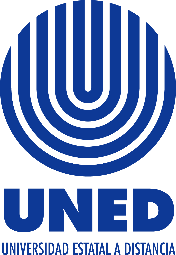 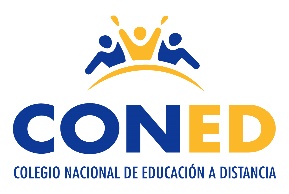 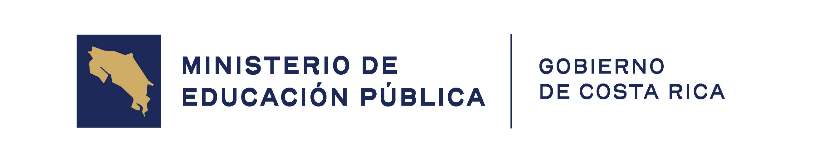 Colegio Nacional de Educación a DistanciaUniversidad Estatal a DistanciaCoordinación de INGLÉSOrientaciones AcadémicasCódigo: 80007 Nivel. OCTAVOI semestre 2024Elaborado por: ERIKA PRENDAS VARGASCorreo electrónico: eprendas@uned.ac.crTeléfono: 88315629Horario de atención: Lunes/ Martes/ Miercoles 5pm a 8 pm Visite la página web ingresando a: www.coned.ac.cr 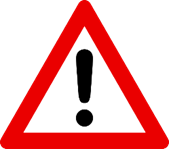 Atención Orientación GeneralPara orientar su proceso de estudio, leer lo siguiente:Educación a distancia: Se debe asumir una actitud autónoma en el proceso de estudio; leer los temas que correspondan a cada semana, establecer un horario de estudio a partir de las orientaciones, se recomienda asistir a las tutorías habilitadas en cada sede para fortalecer el proceso de aprendizaje.Materiales y recursos didácticos:Tutoría presencial: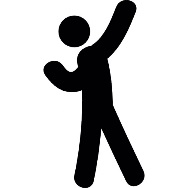 Proceso de interacción y comunicación con el tutor, le permite aclarar dudas, en CONED la asistencia a la tutoría no es obligatoria sin embargo es un recurso de apoyo educativo. Para que la tutoría sea provechosa el estudiante debe llegar con los temas leídos y plantear dudas.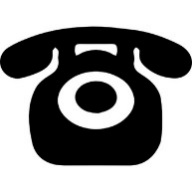 Tutoría Telefónica: Puede comunicarse con el coordinador de la materia en caso de tener dudas sobre las tareas o temas puntuales, lo anterior en caso de que no poder asistir a tutorías.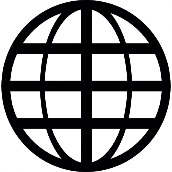 Blog de la asignatura:Ingresando a la página de CONED www.coned.ac.cr, puede acceder al blog de cada materia, donde encontrará materiales que le permiten prepararse para la tutoría.Video tutoriales: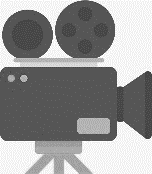 Cada materia cuenta con grabaciones sobre diferentes temas de interés según nivel y materia, puede acceder al espacio de video tutorías ubicado en la página web de CONED. Cursos virtuales híbridos: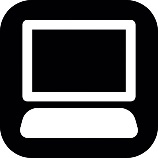 Permiten flexibilidad y acompañamiento en el proceso de estudio desde una computadora portátil o un teléfono inteligente. La apertura de los cursos depende de la proyección establecida.Antología del curso: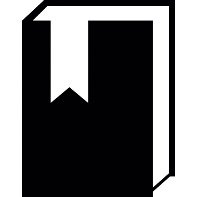 Material base para las pruebas y tareas.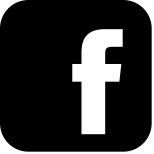 Facebook: Mi Coned
Sedes de CONED		El Programa CONED está en la mejor disposición de atender a sus consultas en los teléfonos   y correo electrónico correspondiente a cada una de las sedes.Esta asignatura se aprueba con un promedio mínimo de 65, una vez sumados los porcentajes de las notas de las tareas y  pruebas 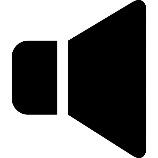 NOTA : La entrega de las Tareas en la fecha establecida en el cronograma  ( Según horario y disposiciones de cada SEDE)  Atención a continuación términos que dentro de su proceso educativo son de interés:Calendarización de Pruebas Escritas Primer  Semestre 2024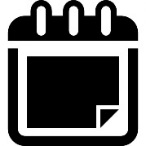 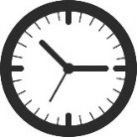 Consulte la hora de aplicación en la sede respectiva, este atento a la siguiente distribución de días según sedes versión A y Versión B, tome en cuenta que las sedes versión A atienden de lunes a viernes y las sedes B sábado y domingo. Fechas de aplicación de pruebas de suficiencia y ampliación comunicarse en la sede respetiva1 Sede Ciudad Neilly, Horario de aplicación Miércoles  y Jueves 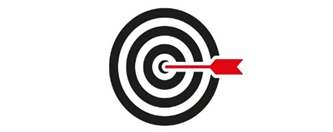 Orientaciones del Primer Semestre 2024Chapter # 1 My high school … Our place.Chapter # 2 Let the Good Times Roll!Chapter # 3 Something to Celebrate!Chapter # 4 Going Shopping!Chapter # 5 Unforgettable EventsChapter # 6  Amazing Costa Rica!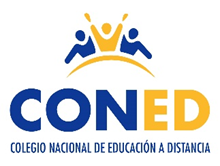 Colegio Nacional de Educación a DistanciaSede _______Nombre del estudiante:_______________________Número de cédula: 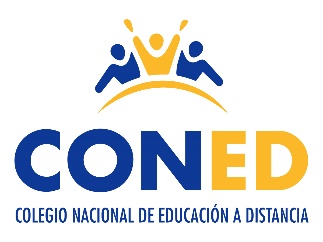 _______________________Sección:______Materia:__________Profesor:____________________________Fecha de entrega: ________________Nota obtenida: 		Puntos obtenidos 		PorcentajeFirma del docente:_______________------------------------------------------------------------------------------------------------Instrucciones Generales: Esta tarea deberá ser realizada de manera individual, a su vez debe presentarse en hojas aparte, escrita a mano. La presente tarea deberá traer una portada que se incluye en la parte superior del presente documento sin excepción ya que es el modelo oficial para tal fin. Por favor, entregar la tarea según la fecha señalada, no se aceptarán tareas entregadas después de la fecha asignada.I Part. Complete the sentences using Present continuos. Use the verbs given in parenthesis. 5 pts.He ____________________________________  ( write ) an email.The cat  ________________________________ (  eat ) some cookies.She ___________________________________ ( go ) to work by car.It  _____________________________________ ( not rain )  at all.We  ____________________________________ ( cook ) pasta for lunch.II Part. Instructions: Fill in the blanks with the appropriate subject pronoun (I, you, he, she, it, we, they). 8 points1. ___ am going to the park with my friends.2. Mary and John are siblings. ___ are very close.3. Look at the cute kitten. ___ is playing with a ball of yarn.4. Sarah is a doctor, and ___ helps people when they are sick.5. When ___ wake up in the morning, ___ like to have a cup of coffee.6. The sun is shining brightly, and ___ is a beautiful day.7. Maria and Carlos are going to the movies. ___ want to watch a comedy.III Part. Written ProductionAnswer the following questions related to sports. Use complete sentences to answer each question. 10 points. What is your favorite sport ?      ____________________________________________________________________Do you prefer team sports or individual sports ?___________________________________________________________________Do you practice any sport ?___________________________________________________________________Do you think that it is important to practice a sport ?___________________________________________________________________What sport don´t you like ?___________________________________________________________________RUBRICSedeTeléfonoEncargado(s)Correo electrónico Acosta 2410-3159Norlen Valverde Godíneznvalverde@uned.ac.cr Alajuela 2440-4326 EXT 109/2443-6746Nelson Briceño Vargas   nbriceno@uned.ac.crAtenasTel 2446-0779. /2446-0778.Jenny Alpízar Solano.jalpizar@uned.ac.crCartago2552 6683Paula Céspedes Sandípcespedes@uned.ac.crCiudad Neilly2783-3333Merab Miranda Picadommiranda@uned.ac.crEsparza2258 2209Adriana Jiménez Barbozaajimenezb@Uned.ac.crHeredia2262-7189Manuel Chacón Ortizmchacono@uned.ac.crLiberia2234-3236 EXT 4151-4152-41564Flor Umaña Contrerasfumana@uned.ac.crLimón2758-1900Marilin Sánchez Sotelamasanchezs@uned.ac.cr Nicoya2685-4738Daniel Hamilton Ruiz Arauzdruiza@uned.ac.crPalmares2452-0531Maritza Isabel Zúñiga  Naranjomzuniga@uned.ac.cr Puntarenas2661-3300Sindy Scafidi Ampiésscafidi@uned.ac.cr Puriscal 22343236 ( Est:4501)Roberto Fallas Morarfallas@uned.ac.crParrita 2777-0372Lourdes Chaves Aviléslochaves@uned.ac.cr San José2221-3803Diana Acuña Serranodacuna@uned.ac.cr Turrialba2556-3010Mirla Sánchez Barbozamsanchezb@uned.ac.cr I Prueba escrita 20% II Prueba escrita 20%III Prueba escrita 20%I Tarea 10%II Tarea 15%III Tarea 15%Prueba de ampliación En caso de que el promedio final sea inferior al mínimo requerido para aprobar la materia, tiene derecho a realizar las pruebas de ampliación, que comprenden toda la materia del semestre. Tendrá derecho a realizar prueba de ampliación, el estudiante que haya cumplido con el 80% de las acciones evaluativas asignadas. (Pruebas y tareas) Art. 48 del REA. La inasistencia sin justificación de la persona estudiante a la primera convocatoria, no afecta su derecho a asistir a la segunda convocatoria. En caso de ausencia justificada a alguna de las convocatorias lo que procede es la reprogramación de esta.Prueba de suficiencia Constituye una única prueba que se aplica al final del semestre, con los mismos contenidos de los cursos ordinarios.  Para llevar un curso por suficiencia no tiene que haber sido cursado ni reprobado. La persona estudiante solicita en periodo de matrícula la aplicación de la prueba, se debe de poseer dominio de la asignatura. Art-. 66 REAEstrategia de promociónCuando se debe una única materia para aprobar se valora esta opción, para ello se tiene que tomar en cuenta haber cumplido con todas las pruebas y 80% de las tareas. (el comité de evaluación ampliado determinará la condición final de la persona estudiante) Art-. 54 REAHaber presentado las pruebas de ampliación en las dos convocatorias.Condiciones para eximirse Tiene derecho a eximirse el estudiante que haya obtenido una calificación de 90 o más en cada uno de los componentes de la calificación. Art-. 43 REAExtra clases o Tareas  Para la entrega de los extra clases, debe seguir los procedimientos de cada sede, ya sea entregarlas al tutor de cada materia en las tutorías respectivas, en la fecha indicada en las orientaciones del curso, en caso de ausencia del docente o porque tenga un horario limitado, se entregará en la oficina de cada sede de acuerdo con el horario establecido.En el caso de recibirse trabajos iguales, se les aplicará el artículo 33 del Reglamento de Evaluación de los Aprendizajes y, en consecuencia, los estudiantes obtendrán la nota mínima de un uno. Se aclara que siguiendo el Artículo 27 del REA “las tareas pueden ser desarrolladas, durante las tutorías o fuera de este horario”, no alterando por este acto la validez del instrumento evaluativo. Durante el proceso de mediación a distancia, las tareas serán enviadas por las plataformas tecnológicas indicadas para la comunicación docente – estudiante o bien siguiendo las indicaciones de la sede respectiva. Para efectos de cursos modalidad virtual, las tareas deben ser enviadas por la plataforma Moodle según corresponda el entorno para cada asignatura. VERSIÓN AVERSIÓN AVERSIÓN AVERSIÓN AVERSIÓN BVERSIÓN BVERSIÓN BVERSIÓN BVERSIÓN BVERSIÓN BSan José, Nicoya, Turrialba, Heredia, Esparza , Cartago, Acosta, Parrita, Alajuela San José, Nicoya, Turrialba, Heredia, Esparza , Cartago, Acosta, Parrita, Alajuela San José, Nicoya, Turrialba, Heredia, Esparza , Cartago, Acosta, Parrita, Alajuela San José, Nicoya, Turrialba, Heredia, Esparza , Cartago, Acosta, Parrita, Alajuela Palmares, Liberia, Limón, Puntarenas, Ciudad Neilly 1, Atenas , Puriscal Palmares, Liberia, Limón, Puntarenas, Ciudad Neilly 1, Atenas , Puriscal Palmares, Liberia, Limón, Puntarenas, Ciudad Neilly 1, Atenas , Puriscal Palmares, Liberia, Limón, Puntarenas, Ciudad Neilly 1, Atenas , Puriscal Palmares, Liberia, Limón, Puntarenas, Ciudad Neilly 1, Atenas , Puriscal Palmares, Liberia, Limón, Puntarenas, Ciudad Neilly 1, Atenas , Puriscal PROGRAMACIÓN DE I PRUEBA ESCRITAPROGRAMACIÓN DE I PRUEBA ESCRITAPROGRAMACIÓN DE I PRUEBA ESCRITAPROGRAMACIÓN DE I PRUEBA ESCRITAPROGRAMACIÓN DE I PRUEBA ESCRITAPROGRAMACIÓN DE I PRUEBA ESCRITAPROGRAMACIÓN DE I PRUEBA ESCRITAPROGRAMACIÓN DE I PRUEBA ESCRITAPROGRAMACIÓN DE I PRUEBA ESCRITAPROGRAMACIÓN DE I PRUEBA ESCRITAVERSIÓN AVERSIÓN AVERSIÓN AVERSIÓN AVERSIÓN AVERSIÓN AVERSIÓN AVERSIÓN BVERSIÓN BLunes 18 de Marzo Martes 19 de MarzoMiércoles 20 de MarzoJueves 21 de MarzoJueves 21 de MarzoViernes 22 de Marzo Viernes 22 de Marzo Sábado 23 de Marzo Domingo 24 de Marzo MatemáticaEstudiosSocialesEspañolCiencias/BiologíaCiencias/BiologíaInglésInglésMatemáticaEspañolSocialesInglésCiencias/ BiologíaPROGRAMACIÓN DE II PRUEBA ESCRITAPROGRAMACIÓN DE II PRUEBA ESCRITAPROGRAMACIÓN DE II PRUEBA ESCRITAPROGRAMACIÓN DE II PRUEBA ESCRITAPROGRAMACIÓN DE II PRUEBA ESCRITAPROGRAMACIÓN DE II PRUEBA ESCRITAPROGRAMACIÓN DE II PRUEBA ESCRITAPROGRAMACIÓN DE II PRUEBA ESCRITAPROGRAMACIÓN DE II PRUEBA ESCRITAPROGRAMACIÓN DE II PRUEBA ESCRITALunes 22 de abril Martes 23 de abrilMiércoles 24 de abrilJueves 25 de abrilJueves 25 de abrilViernes 26 de abrilViernes 26 de abrilSábado 27 de abrilDomingo 28 de abrilMatemáticaEstudiosSocialesEducación CívicaEspañolCiencias/BiologíaCiencias/BiologíaInglésInglésMatemáticaEspañolSocialesInglésEducación CívicaCiencias/ BiologíaPROGRAMACIÓN III PRUEBA ESCRITAPROGRAMACIÓN III PRUEBA ESCRITAPROGRAMACIÓN III PRUEBA ESCRITAPROGRAMACIÓN III PRUEBA ESCRITAPROGRAMACIÓN III PRUEBA ESCRITAPROGRAMACIÓN III PRUEBA ESCRITAPROGRAMACIÓN III PRUEBA ESCRITAPROGRAMACIÓN III PRUEBA ESCRITAPROGRAMACIÓN III PRUEBA ESCRITAPROGRAMACIÓN III PRUEBA ESCRITAVERSIÓN AVERSIÓN AVERSIÓN AVERSIÓN AVERSIÓN AVERSIÓN AVERSIÓN AVERSIÓN BVERSIÓN BLunes 20 de Mayo Martes 21 de Mayo Miércoles 22 de Mayo Jueves 23 de Mayo Jueves 23 de Mayo Jueves 23 de Mayo Viernes 24 de Mayo Sábado 25 de Mayo Domingo 26 de Mayo MatemáticaEstudiosSocialesEducación CívicaEspañolCiencias/BiologíaCiencias/BiologíaCiencias/BiologíaInglésMatemáticaEspañolSocialesInglésEducación CívicaCiencias/ BiologíaSemana LectivaFechaCriterios de EvaluaciónActividades0.5 al 11 de febreroInicio del curso lectivo 2024Semana de inducción obligatoria para las 16 sedes del CONEDAplicación de Estrategias de promociónPruebas de suficiencia12 al 18 de febreroChapter# 1 My High School…Our place1. High School -- Bring it on!2. A Day in the Life of My High School  Pages 7-41Inicio de TutoríasInicio cursos virtuales a estudiantes2.19 al 25 de febreroChapter # 1 My High School…Our place3. What is Your Next Class?4. High School Through my FriendPages 7-413.26 de febrero al 3 de marzoChapter # 2 Let the Good Times Roll!1. Fun times: Inside and Out2. What´s your favorite?Pages 42- 674.4 al 10 de marzoChapter # 2 Let the Good Times Roll!3. Ready to play: Tell me the rules4. Up Close and PersonalPages 42 -678 de marzo Día Internacional de las mujeresEntrega I Tarea5.11 al 17 de marzoREPASO6.18 al 24 de marzoTemas de la I Prueba escrita  (Semanas de la 1 a la 5)I PRUEBA ESCRITA 20 de marzo: Aniversario de la Batalla de Santa Rosa7.25 al 31 de marzoSemana Santa8.1 al 7 de abrilChapter # 3 Something to Celebrate!1. Let’s celebrate: Holidays with My Family2. Let’s celebrate: Latin American Holidays and Festivals3. Let’s celebrate: Holidays and Festivals around the World4. A holiday to remember: One of my favoritesPages 68 -1059.8 al 14 de abrilEntrega II Tarea ( COMPRENSION AUDITIVA)10.15 al 21 de abrilChapter # 4 Going Shopping!1. Welcome to my town2. Getting what I need at the right place3. Where is it?4. How can I get there?Pages 106- 13423 de abril: Día del Libro11.22 al 28 de abrilII PRUEBA ESCRITA Temas de la II prueba escrita Semanas 8, 9 y 10Horario según corresponda a cada sede12.29 de abril al 5 de mayoChapter # 5 Unforgettable Events1. A Day I’ll Never Forget: in My Personal Life2. An Event I’ll Never Forget: with My Family3. An Event I’ll Never Forget: in Costa Rica4. An Event I’ll Never Forget: in the WorldPages 135 - 1571 de mayo: Día Internacional de la Clase Trabajadora. Feriado13.6 al 12 de mayoEntrega III Tarea(PRODUCCION ORAL)14.13 al 19 de mayoChapter # 6 Amazing Costa Rica!1. Beautiful Costa Rica2. Hiking, Biking and Walking Around Costa3. Traveling Necessities4. Planning My Perfect VacationPages 158- 18515.20 al 26 de mayo22 de mayo: Día internacional de la BiodiversidadIII PRUEBA ESCRITA Temas de las  III prueba escrita Semanas  12, 13 y 14Horario según corresponda a cada sede16.27 de mayo al 2 de junioEntrega de resultados17.3 al 9 de junioPruebas de ampliación I convocatoria18.10 al 16 de junioResultados finales a los estudiantes19.17 al 23 de junioPruebas de ampliación II convocatoriaLista de estudiantes para la estrategia de promoción. Entregar información a estudiantes.APLICACIÓN ESTRATEGIAS DE PROMOCIÓN: SEDES A/ SEDES B al entrar al II semestre 202420.24 al 30 de junioMatrícula II semestre 202421.1 al 7 de julioReceso de medio periodo para docentes y estudiantes22.8 al 14 de julioReceso de medio periodo para docentes y estudiantesLinguistic Competences  IndicadoresOral and Written ComprehensionOral and Written ProductionSI.1. discuss different things to do for fun.SP.1. describe experiences, events and storytelling related to exercise, sports and games.SP.2. describe what is occurring in a film or book, and indicate their personal opinion about it.W.1. write a shot description of personal experiences without using an aid, such as a dictionary, checking written sentences to look for mistakes (e.g. subject-verb agreement, capitalization, spelling, basic punctuation etc.).W.2. write, with the help of illustrations, an explanation of what they do every day at school, checking written sentences to look for mistakes (e.g. subject-verb agreement, capitalization, spelling, basic punctuation etc.L.1. identifies others’ expressions of interests regarding school activities (e.g. likes and dislikes, indicating preferences about subjects and school activities).  L.2. recognizes short, clear and simple instructions and explanations when delivered slowly.   L.3. recognizes the main points in short, simple stories.R.1. discriminates important information in simple texts.  R.2. extracts the gist of short articles and ads in age appropriate magazines (print and/or electronic).SI.1. expresses common interests about school life. SP.1. describes common interests about school activities, the subjects and schedule he /she has at school. SP.2. explains high school through his/her friends/ peers briefly.W.1. writes simple notices expressing interests, wants and preferences, either by hand or electronically. W.2. writes an explanation of what they do every day at school, with the help of illustrations. Linguistic Competences  IndicadoresOral and Written ComprehensionL.1. understand isolated, familiar words and phrases when listening to clear, slow, and basic text read aloud.L.2. extract important information from audio texts (e.g., sports announcements, sports scores) provided the message is delivered clearly.L.3. understand the most important points in a straightforward conversation, story, account or presentation accompanied by drawings and/or diagrams provided, if it is told slowly and clearly.R.1. identify and manipulate English language sounds using knowledge in phonics, syllabification and word parts.R.2. recognize some key terminology from subject areas (e.g., labels on sports equipment).R.3. understand the main idea and two or three details in texts written in simple language using high frequency words and/or words recognized from other known languages.Oral and Written ProductionSI.1. exchange information about everyday matters using simple vocabulary (e.g., weekend activities, sports, hobbies, interest and entertainment). SI.2. ask and answer questions about favorite sports, places to practice, equipment needed, outstanding players and achievements.SP.1. describe a day in sports he/she will never forget. SP.2. explain briefly a sport, a sports team, a videogame he/she knows well.W.1. use simple sentences and expressions to describe sports, videogames and leisure activities. W.2. prepare simple reminders or notes regarding sports or videogames for personal use (e.g., notes, agendas, calendars). W.3. write an introduction or conclusion to a story with the help of a dictionary, checking written sentences to look for mistakes (e.g., subject-verb agreement, capitalization, spelling, basic punctuation etc.).L.1. recognizes isolated, familiar words and phrases when listening to clear, slow, and basic text read aloud.   L.2. recognizes important information from audio texts (e.g., sports announcements, sports scores) provided the message is delivered clearly.  L.3. extracts the most important points in a straightforward conversation, story, account or presentation accompanied by drawings and/or diagrams provided there is some previous familiarity with the topic.  R.1. identifies English language sounds using knowledge in phonics, syllabification and word parts.  R.2. discriminates some key terminology from subject areas (e.g., labels on sports equipment).  R.3. recognizes the main idea and two or three specific details.SI.1. exchanges information about everyday matters using simple vocabularySI.2. asks and answers questions about favorite sports, places to practice them, equipment needed, outstanding players and achievements.SP.1. describes a day he/she will never forget in sports.  SP.2. explains briefly a sport, a sports team, or a videogame he/she knows well.W.1. uses simple sentences and expressions to describe sports, videogames and leisure activities.  W.2. prepares simple reminders or notes regarding sports or videogames for personal use.  W.3. writes an introduction or conclusion to a story with the help of a dictionary.Linguistic Competences  IndicadoresOral and Written ComprehensionL.1. understand main information in short,  straightforward audio messages if thesemessages are delivered slowly andclearly (e.g., holidays and celebrations). R.1. identify and manipulate English language sounds using knowledge in phonics, syllabification and word parts. R.2. follow a set of clear-cut instructions (e.g., what to do if you attend a festival or celebration), especially if there arepictures. R.3. understand chronological order within special sentence structures using linkers: sequential past time.Oral and Written ProductionSI.1. ask and answer about local holidays, celebrations and festivals.SI.2. ask and answer about holidays and festivals in Costa Rica, Latin America and around the World.SP.1. describe a holiday, celebration and festival in a short presentation, prepared in advance but not read, in pair-share or small group.SP.2. describe what he/she did on his /her last holiday, individually.W.1. write short messages, for example to make or change an invitation or an appointment to meet on a holiday, a festival or a celebration.W.2. write a text message or a postcard/ e-postcard to friends to give news about holidays, festivals or celebrations, checking written sentences to look for mistakes (e.g. subject-verb agreement, capitalization, spelling, basic punctuation etc.).L.1. recognizes main information in short, straightforward audio.  L.2. recognizes the gist of overheard conversations generally. R.1. identifies English language sounds using knowledge in phonics, syllabification and word parts. R.2. discriminates a set of clear-cut instructions (e.g., what to do if you attend a festival or celebration), especially if there are pictures. R.3. distinguishes chronological order within special sentence structuresSI.1. asks and answers about local holidays, celebrations and festivals. SI.2. asks and answers about holidays and festivals in Latin America and around the World. SP.1. describes holidays, celebrations and festivals in general. SP.2. describes what he/she did on his /her last holiday.W.1. writes short messages, for example to make or change an invitation or an appointment to meet on a holiday, a festival or a celebration. W.2. writes a text message or a postcard/e-postcard to friends to give news about holidays, festivals or celebrations.Linguistic Competences  IndicadoresOral and Written ComprehensionL.1. understand the main idea of a presentation on a topic when the subject is familiar to them and it is delivered slowly and clearly.L.2. understand simple technical explanations if given slowly and clearly and opportunity is given for clarification (e.g., how to get to different places).R.1. identify and manipulate English language sounds using knowledge in phonics, syllabification and word parts.R.2. understand short instructions illustrated through step-by-step visuals (e.g., following simple map´s directions).R.3. understand directions for getting to a place, using everyday reference materials (e.g., advertising material, city maps and GPS gadgets).Oral and Written ProductionSI.1. ask appropriate questions during a conversation to ensure the other person understands points being made or information being given.SP.1. make recommendations about convenient places to buy something.SP.2. tell a simple direction (e.g., how to get to a location) as well as offer simple explanations to others.W.1. write recommendations about going shopping wisely.W.2. write straightforward text on topics familiar to them.W.3. write a summary sentence of a text’s main points, giving one or two details, checking written sentences to look for mistakes. (e.g. subject-verb agreement, capitalization, spelling, basic punctuation etc.L.1. recognizes the main idea of a presentation on a topic when the subject is familiar to them and it is delivered slowly.  L.2. discriminates simple technical explanations if given slowly and clearly and opportunity is given for clarification.R.1. identifies English language sounds using knowledge in phonics, syllabification and word parts. R.2. discriminates short instructions illustrated through step-by-step visuals (e.g., following simple map´s directions).  R.3. discriminates directions for getting to a place, using everyday reference material (e.g., advertising material and city maps, GPS gadgets).SI.1. asks appropriate questions during a conversation to ensure that the other person understands points being made or information being given. SP.1. gives recommendations about convenient places to buy something.  SP.2. tells a simple direction (e.g., how to get to a location) as well as offers simple explanations to others. W.1. writes recommendations about going shopping wisely.   W.2. writes straightforward text on topics familiar to them.  W.3. writes a summary sentence of a text’s main points, giving one or two details.Linguistic Competences  IndicadoresOral and Written ComprehensionL.1. identify the main points of an age-appropriate audio-visual presentation (news items reporting events, accidents).L.3. understand the gist of a short text when read aloud clearly and slowly.R.1. identify and manipulate English language sounds using knowledge in phonics, syllabification and word parts.R.2. extract main ideas from diagrams, with accompanying text, and use information to answer questions if given lead-in phrases.R.3. understand the main information and a few details in short articles and reports (e.g., a national or world event) if they deal with familiar subjects.Oral and Written ProductionSI.1. ask for assistance (e.g., understanding textbook problems, asking for clarification of vocabulary, terminology).SI.2. ask and answer questions about a personal, family, national or worldwide event.SP.1. use simple words to give his/her opinion about a personal, family, national or worldwide event.SP.2. describe events using simple words or sentence frames about a personal, family, national or worldwide event.SP.3. explain reasons for an event briefly (electronic device, pet, new bridge in the town, a flood, airport, human rights).W.1. use text as a stimulus to write short dialogue about a personal event.W.2. give personal reactions to a piece of age-appropriate literature related to personal, family, national or worldwide event, checking written sentences to look for mistakes (e.g. subject-verb agreement, capitalization, spelling, basic punctuation etc.)L.1. distinguishes the main points of an age-appropriate audio-visual presentation.  L.2. recognizes the gist of a short text.R.1. identifies English language sounds using knowledge in phonics, syllabification and word parts. R.2. extracts main ideas from diagrams, with accompanying text. R.3. recognizes the main information and a few details in short articles and reports. SI.1. asks for assistance (e.g., understanding textbook problems, asking for clarification of vocabulary, terminology). SI.2. asks and answers questions about a personal family, national or worldwide event.SP.1. uses simple words to give his/her opinion. SP.2. describes events using simple words or sentences frames. SP.3. explains reasons for an event briefly.W.1 writes short dialogues about personal events. W.2. gives personal reactions to a piece of age-appropriate literature.Linguistic Competences  IndicadoresOral and Written ComprehensionL.1. recognize verbal instructions related to the topic.L.2. discriminate key words related to the topic when a text is being read aloud.L.3. understand the main idea of media presentations on familiar events or places.R.1. identify English language sounds using knowledge in phonics, syllabification and word parts.R.2. understand the most important information in short narratives with some illustrations as support.R.3. finds links and connections between events related to traveling in e-mails, web chats, postcards, or short letters.Oral and Written ProductionSI.1. suggest different things to do, places to go in his/her country.SI.2. ask and answer simple questions about different tourist attractions.SI.3. ask and answer simple questions about vacation plans.SP.1. summarize a short story expressed in a simple sequence of events.SP.2. describe simple steps to enjoy a touristic activity (e.g., “Then wear a life jacket and a pair of comfortable shoes.”, “take a cold shower after enjoying the hot springs”).SP.3. describe familiar places and tourist attractions using simple vocabulary and language constructions.W.1. write a timeline of a dreamed vacation.W.2. write a brochure with the aid of a writing frame, checking written sentences to look for mistakes (e.g. subject-verb agreement, capitalization, spelling, basic punctuation etc.). L.1. recognizes verbal instructions related to the topic.  L.2. discriminates key words related to the topic when a text is being read aloud. L.3. retells the main idea of media presentations on familiar events or places.R.1. identifies English language sounds using knowledge in phonics, syllabification and word parts. R.2. distinguishes   the most important information in short narratives with some illustrations as support. R.3. recognizes links and connections between events related to traveling in e-mails, web chats, postcards, or short letters. SI.1. suggests different things to do, places to go in his/her country. SI.2. asks and answers simple questions about different tourist attractions. SI.3. asks and answers simple questions about vacation plans and provides some brief indication of reasons for their opinions.SP.1. summarizes a short story expressed in a simple sequence of events. SP.2. describes simple steps to enjoy a touristic activity. SP.3. describes familiar places and tourist attractions using simple vocabulary and language constructionsW.1. writes a timeline of a dream vacation. W.2. writes a brochure with the aid of a writing frame.ACHIEVEDIN PROGRESSNEEDS TO IMPROVEGrammarExcellent grammarskills. Does not make mistakeswith respect tosentence formation andtenses. 2 points The grammarknowledge is known,but sometimes it isincorrect. 1 pointDoes not know the conceptsof grammar.  O points SpellingAll the sentences have a correct spelling. 2 pointsHalf of the sentences was misspelled. 1 pointVery little was spelled correctly. 0 pointsTOTAL